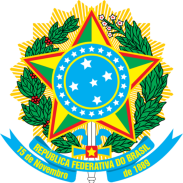 MINISTÉRIO DA EDUCAÇÃOUNIVERSIDADE FEDERAL RURAL DO SEMI-ÁRIDOPRÓ-REITORIA DE GESTÃO DE PESSOASTermo de ApresentaçãoEu, Nome do Servidor(a), ocupante do cargo  Cargo e unidade de sua responsabilidade, do(a) Nome do Órgão ou Entidade, matrícula Siape nº Número do Siape e endereço Endereço Completo declaro que, tendo transcorrido 31 (trinta e um) dias desde o término do período de licença para tratar de interesses particulares concedida ao (à) servidor (a) Nome, Cargo e Matrícula Siape do Servidor, sem que o(a) servidor (a) tenha se apresentado para reiniciar o exercício das suas atribuições funcionais, encaminho a documentação anexa para a adoção das providências cabíveis com vistas à instauração de processo disciplinar, por abandono de cargo, nos termos do art. 138 da Lei nº 8.112, de 1990.Cidade/UF,   /  /    ____________________________________  Assinatura da chefia imediata